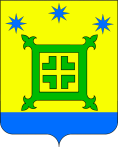 
ПОСТАНОВЛЕНИЕ    АДМИНИСТРАЦИИ НОВОРОЖДЕСТВЕНСКОГО СЕЛЬСКОГО ПОСЕЛЕНИЯ ТИХОРЕЦКОГО РАЙОНА  от 01.10.2019     		                                                                                     № 87станица НоворождественскаяО проведении розничной сезонной универсальной ярмарки на территории Новорождественского сельского поселения Тихорецкого района в поселке ЧелбасВ соответствии с Федеральным законом от 28 декабря 2009 года № 381-ФЗ «Об основах государственного регулирования торговой деятельности в Российской Федерации» Законом Краснодарского края от 1 марта 2011 года №2195-КЗ «Об организации деятельности розничных рынков и ярмарок на территории Краснодарского края» и заявкой ИП Коваленко Н.Н от 2 сентября 2019 года на проведение ярмарки, п о с т а н о в л я ю:1.Разрешить ИП Коваленко Н.Н, проведение розничной сезонной универсальной ярмарки на земельном участке по адресу:  поселок Челбас, ул. Железнодорожная, 5 а в непосредственной близости с земельным участком под кадастровым номером 23:32:0201012:65 с занимаемой площадью 200 кв. м Срок проведения ярмарки с 1 октября  по 31 декабря 2019 года, время проведения ярмарки с 6 часов 00 минут до  18 часов 00 минут. Юридический адрес организатора ярмарки: г. Тихорецк, ул. Чапаева, 11, номер телефона 8-929-84-15-427. В целях обеспечения общественного порядка в период проведения ярмарки организатору ярмарки необходимо уведомить отдел МВД России по Тихорецкому району о времени и месте её проведения.2.Общему отделу администрации Новорождественского сельского поселения Тихорецкого района (Мишнева) обеспечить официальное опубликование настоящего постановления в газете «Тихорецкие вести» и размещение его на официальном сайте администрации Новорождественского сельского поселения Тихорецкого района в информационно-телекоммуникационной сети «Интернет».3.Контроль за выполнением настоящего постановления оставляю за собой.4.Постановление вступает в силу со дня его официального опубликования.Исполняющий обязанности главы Новорождественского сельскогопоселения Тихорецкого района                                                               О.П. Ланг